ПУБЛИЧНЫЙ ДОКЛАДМОУ «Средняя общеобразовательная школа №10»Рузаевского муниципального районаРеспублики Мордовия(2010 – 2011 учебный год)Общая характеристика учреждения и условий его функционирования.Учредитель: Администрация Рузаевского муниципального района.  Численность персонала: 74 человека. Краткая историческая справка.          МОУ «Средняя общеобразовательная школа № 10 с углубленным изучением отдельных предметов Рузаевского Муниципального района» была открыта с 1 сентября 1980 года как общеобразовательная школа.        Первый директор - Богдашкин Федор Петрович. Он возглавлял школу в самый трудный и ответственный период её становления. Сегодня Федор Петрович - Директор ПУ № 24. Первыми заместителями директора школы были Шитов Иван Павлович, Корнева Нина Сергеевна, Левашова Лариса Александровна.        С 1989 по 2003 год школу возглавлял Башкайкин Анатолий Николаевич. Ему в работе помогали Горшкова Лидия Ивановна, Балясникова Любовь Валентиновна, Левашова Лариса Александровна и Минеев Василий Федорович. Именно они, совместно с директором ДШИ № 2 и педагогическим коллективом нашей школы, долго боролись за введение нового направления в обучении подрастающего поколения - углубленного изучения предметов художественно-эстетического цикла. И в 1990-1991 учебном году на основании приказа № 240 Министерства народного образования Мордовской АССР от 13.07.1990 г. и решения исполкома Рузаевского Городского Совета народных депутатов за № 251 от 25 августа . «Школа № 10 переведена на углубленное изучение предметов художественно-эстетического цикла». В школе появились новые предметы - музыкальная литература, сольфеджио, сольное пение. Не только в нашем городе, но и по всей республике известны наши хоры. Они являются лауреатами многочисленных фестивалей и конкурсов не только республиканского, но и общероссийского масштаба. В школе был произведен ремонт спортивного зала, бассейна, теплиц, гаража. В рекреациях стены каждого этажа были оформлены в стиле тех или иных наук, кабинеты которых занимали этот этаж. Оформлен кабинет физики, истории, начальных классов, иностранных языков и появился первый кабинет информатики, оборудованный современными компьютерами и наличием выхода в Интернет.       С 2003 года школу возглавил Рузанкин Алексей Иванович, долгое время работавший руководителем городского отдела образования. Его заместителями были Екатеринина Татьяна Викторовна, Волкова Ирина Робертовна, Бычкова Ирина Викторовна и Курина Ольга Викторовна. Алексей Иванович возглавил школу в ответственный период реформирования школьного образования. Школа стала юридическим лицом, перешла на предпрофильное и профильное образование, на новый учебный план, создан спортивный класс. За короткое время у школы была построена шатровая крыша, произведен ремонт канализационной системы, оборудована учительская. Гордостью школы стал кабинет информатики, оборудованный новейшими ПК с жидкокристаллическими мониторами, интерактивной доской и выходом в широкополосный Интернет (ADSL).       Под руководством Рузанкина А.И. МОУ СОШ № 10 в 2006 году стала победителем конкурса на премию Главы Администрации Рузаевского Муниципального района среди образовательных учреждений в рамках реализации приоритетного национального проекта в сфере образования. Школа перешла на подушевое финансирование и КПМО, был создан Управляющий совет, к работе школы привлечена общественность. В 2007 году школе вручен диплом победителя Республиканского конкурса общеобразовательных учреждений, активно внедряющих инновационные образовательные программы. Продолжается профильное и предпрофильное обучение в 9-11 классах. Учащиеся и педагоги школы принимают активное участие во всевозможных конкурсах, олимпиадах, фестивалях, занимая призовые места.      В апреле 2008 года в школу был назначен новый руководитель – Ларина Венера Раисовна. Под ее руководством школа начала новый 2008-2009 учебный год, был открыт кадетский класс, сделан ремонт отопления и частично канализации. Отремонтирован второй этаж: обновили полы, стены, двери. Осуществлен капитальный ремонт школьной столовой, установлено новое оборудование. В рамках программы «Школьное питание» в марте 2011 года школа принимала форум Приволжского Федерального Округа по теме  «Опыт Республики Мордовия по совершенствованию школьного питания в контексте реализации программы социального питания». Школа готовится к переходу на новый Федеральный Государственный образовательный Стандарт. В мае 2011 года Венера Раисовна, как одна из лучших директоров школ, в составе делегации Республики Мордовия принимала участие в работе 6 – го Всероссийского  Педагогического совещания в г. Москва. Предстоит сделать еще очень многое. Достижения учреждения в конкурсах. Перечень разрешительных документов.Закон «Об образовании».Устав школы.Локальные акты.Лицензия: №2136 от 25 декабря 2009 года. Срок действия лицензии по 25 декабря 2015 года.Свидетельство об аккредитации: Коллективный договор: 14.01.10 – 14.01.12г.        Образовательная политика.1. Миссия учреждения.           Приоритетной проблемой развития школы является «Формирование устойчивого эстетического нравственного поведения и учебной деятельности в системе личностно ориентированного подхода». Создание условий для успешной реализации намеченного направления по формированию устойчивого эстетического нравственного поведения и учебной деятельности в системе личностно-ориентированного обучения.Основное направление образования в школе - адаптация учащихся к жизни в современном обществе на основе основного образования. Технология обучения подбираются таким образом, чтобы каждый ученик был вовлечен в активную учебную деятельность в зоне его ближайшего развития, чтобы каждый ученик чувствовал себя в школе комфортно.Исходя из целей работы школы, приоритетных проблем, содержание образовательного процесса будет представлено следующими аспектами:Диагностика учебных и личностных возможностей учащихся;Развитие личностно-смысловой сферы школьников;Сохранение и укрепление здоровья учащихся;Обеспечение личностного самоуправления учащихся;Реализация государственных образовательных стандартов. Обеспечение   самореализации   учащихся   в   различных   видах   учебной   и   социальной деятельности.    Через развитие потенциальных возможностей учащихся способствовать становлению устойчивой, деятельной, творческой личности, способной нести ответственность за себя, свою семью, свое государство.Миссия нашей школы состоит в создании условий для:-воспитания человека нового тысячелетия самоценной, саморазвивающейся личностью, способной адаптироваться и функционировать в современном обществе;-получения качественных знаний и умений, необходимых для жизни и профессиональной карьеры;-развития задатков, способностей, талантов, дарований на основе изучения индивидуальных особенностей, потребностей, возможностей и интересов;-подготовки учеников к выбору профиля дальнейшего образования, их социального самоопределения (через организацию социально-гуманитарного, физико-математического);-формирования начальных профессиональных навыков в избранной учащимися деятельности.    За пройденные годы наша школа  накопила продуктивный опыт работы по воспитанию детей и успешно смогла превратить этот опыт в традицию. Строя свою модель школы, мы стремились, придать школе неповторимый вид. Это дало педагогическому коллективу толчок в творческих поисках исовершенствовании всех сторон школьной жизни. Именно с учителей началосьмоделирование нашей школы. Оказалось, что наш коллектив обладает огромным профессиональным, но и колоссальным творческим потенциалом. Говоря о целенаправленном формировании школьных традиций, стоит отметить, что мы тем самым стремимся дополнить модель школы в соответствии с потребностями, которые выявляются в процессе диагностики. В своей работе мы сделали акцент на формировании у детей потребности в саморазвитии и самореализации в условиях свободного выбора.     Но Главная, наша самая давняя традиция – это качественное образование, которое дает школа. Главной задачей, которую мы перед собой поставили, является выявление, по возможности, всех талантливых и одаренных детей, создание условий для их развития.   Мы стремимся заметить все успехи наших учеников и всякий их успех, даже небольшой, сделать достоянием всей школы. Не иссякает фантазия иэнтузиазм наших школьников. Ребята принимают участие во всех делах школы, сами планируют и координируют свою деятельность и творчество, поддерживают сложившиеся годами традиции школы.     В заключение хочется отметить, что школа, являясь по своей природе наиболее консервативным общественным институтом, призванным репродуцировать знания, культурный опыт и мораль общества, должна опираться на собственные традиции, чтобы оставаться устойчивой и не подвергаться сомнительным шатаниям общества, а очень осторожно и выверено меняться в соответствии с потребностями времени. Нашашкола, которая во главу угла ставит собственные традиции, как нельзя лучшеотвечает потребностям современного быстро меняющегося общества.2. Принципы деятельности.       Главными принципами деятельности педагогического коллектива являются:- разноуровневый, дифференцированный подход к обучению и воспитанию учащихся;- формирование духовно-нравственной личности, обладающей гражданской позиций, навыками нравственного поведения;- развитие у детей высокого уровня мировоззренческих убеждений, позволяющих им ориентироваться и адаптироваться в сложном мире социальных отношений;- формирование внутренней потребности личности в учебной деятельности и постоянном самосовершенствовании;- создание системы работы с одаренными детьми;- содействие творческой, активной, самостоятельной работы учащихся;- создание для педагогов образовательной среды, в которой они смогли бы получить опыт личностно ориентированного обучения;- создание условий для раскрытия творческого потенциала учителя и ученика;- повышение профессионального уровня  педагогов, развитие педагогического творчества, внедрение инновационных технологий. Цели и задачи развития.Изучение новых методик обучения и воспитания на основе опыта педагогов-новаторов и творчески работающих педагогов.Изучение и внедрение в практику новые методики преподавания в целях формирования у учащихся нравственного поведения.Активно внедрять новые методики преподавания в целях развития познавательного интереса учащихся.Укрепление материально-технической базы. Достижение обязательного минимума оснащенности учебного процесса учебным оборудованием.Развитие научно-методического сопровождения инновационной деятельности   учителей.Расширения перечня образовательных услуг, предоставляемых школой.Расширение процесса информатизации образовательного процесса.Создание отношений в коллективе на основе взаимного уважения прав и свобод учителей, учеников, родителей. Основные направления работы.Систематическое повышение уровня преподавания.Ознакомления учителей с достижениями педагогической науки и психологии.Обобщение и внедрение в практику передового педагогического опыта.Совершенствования урока как основной формы учебно-воспитательного процесса.Педагогическое управление личностно-ориентированным образованием на основе результатов психолого-педагогического мониторинга.Рассмотрение предположений по наиболее важным проблемам содержания и методики преподавания. Выработка рекомендаций по совершенствованию методики преподавания учебных предметов. Система оценки качества.1. Структура управления.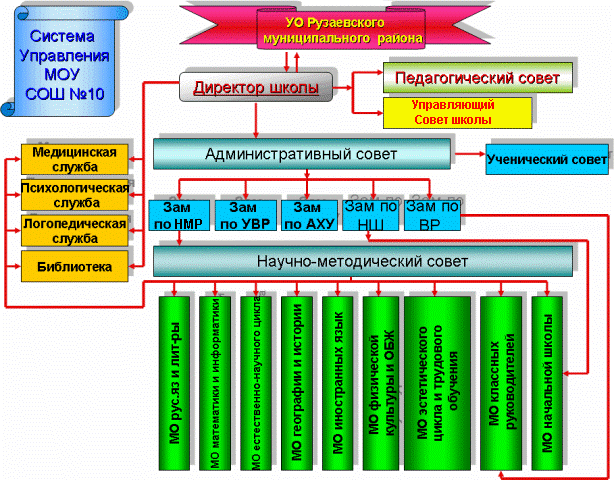 Система управления.    Управление школой осуществляется в соответствии с законодательством РФ на принципах демократичности, открытости, гласности, самоуправления. Организационная структура управления характеризуется сочетанием линейно-децентрализованной структуры (директор, заместитель  директора по учебно-воспитательной работе, заместитель директора по учебно-методической работе, заместитель директора по воспитательной работе, зам. директора по административно-хозяйственной работе, заместитель директора по начальной школе) с деятельностью подразделений, отражающих содержание осуществляемой образовательной программы (Педагогический совет, Управляющий совет школы, Административный совет, Методический совет, методические объединения).             Деятельность всех органов соуправления школы регламентируются локальными актами школы и зафиксированы в Уставе школы. Нет ни одного глобального вопроса, к решению которого не привлекались бы все участники учебно-воспитательного процесса.    Стратегическое руководство образовательной политикой принадлежит выборному представительному органу – Совету школы, который состоит из 9 человек: директора, представителей педагогического коллектива, учащихся и их родителей      Непосредственное управление педагогическим процессом реализует директор школы, он является главным координатором процесса развития и воспитания.          Управление педагогической деятельностью осуществляет Педагогический совет школы, который является коллегиальным совещательным органом, объединяющим педагогов и других его работников. Педагогический совет создается в целях управления образовательным процессом, реализацией профессиональных программ, повышением качества обучения и воспитания, совершенствованием методической работы образовательного учреждения. Важными структурными подразделениями являются методические объединения, которые занимаются научно-методическим обеспечением образовательного процесса по отдельным блокам дисциплин. Методические объединения реализуют подходы к стратегии, разрабатываемой Методическим советом школы и принимаемой её педагогическим коллективом.  Главным назначением Методического совета является целенаправленное взаимодействие и сотрудничество руководства школы со всеми участниками образовательного процесса, направленные на его совершенствование, на развитие Методического обеспечения реализации программы развития школы.   Новая организационная структура управления потребовала пересмотра роли учителя в образовательном процессе, превратив его в субъект управления ходом индивидуального интеллектуального развития каждого конкретного ребенка. 2. Состав администрации школы.Ларина Венера Раисовна – директор школы.Комарова Елена Владимировна – заместитель директора по учебно-воспитательной работе.Филимонова Ольга Алексеевна – заместитель директора по учебно-методической работе.Бычкова Ирина Викторовна – заместитель директора по воспитательной работе.3. Состав Управляющего совета.Перкова Г.Д. – родительница 10 класса, методист ИМЦ Управления образования администрации Рузаевского муниципального района – Председатель Управляющего Совета.Гуренкова Т.В. – зам. начальника Управления образования администрации Рузаевского муниципального района.Ларина В.Р. – директор МОУ «СОШ№10».Зайцева Н.А. – председатель родительского комитета школы, заведующая Филиалом городской библиотеки. Филимонова О.А. – зам. директора по УМР МОУ «СОШ№10».Хомякова Яна - учащаяся 11 «А» класса МОУ «СОШ№10»..Саркина Т.В. – учитель начальных классов МОУ «СОШ№10»..Нуянзина Р.А. – учитель русского языка и литературы МОУ «СОШ№10»..Киселева Алина – учащаяся 10 класса МОУ «СОШ№10».Умярова  Д.Р.– родительница 3 «В» класса, инженер ОАО «Рузхиммаш».Хрульков О.Н. – родитель 10 класса,  директор ПУ-23.Управляющий Совет – это работа отдельных комитетов (комиссий) по правозащитной, хозяйственной, финансовой  деятельности. К его функциям  также относятся  и вопросы преобразования некоторых школьных органов самоуправления (родительских собраний, родительского комитета, ученического самоуправления). Финансово-экономическая деятельность.Годовой бюджет:14.154.748.00 тыс.руб. 2. Направления использования бюджетных средств.3. Внебюджетное финансированиеУсловия организации образовательного процесса.Состояние учебных помещений.3. Условия для обучения.Следует отметить:- тепловых узлов - 4- система канализации - да- горячее водоснабжение - да- пришкольно - опытный участок - - ограждения вокруг школы - да- наружное освещение территории школы - да4. Материально-техническая база.5. Правила приема. По согласованию с Учредителем и с учетом интересов родителей в Учреждении могут    открываться классы компенсирующего обучения, а также специальные (коррекционные) классы для детей с отклонением в развитии. Перевод обучающихся в такие классы осуществляется с согласия их родителей (лиц их заменяющих), по заключению психолого-педагогической и медико-педагогической комиссий. В  пятый  класс  (II ступень)  принимаются  обучающиеся,  успешно  окончившие  предшествующие  классы   первой  ступени,   а  также   обучающиеся   других   образовательных    учреждений   при  наличии   соответствующих   документов.  В   десятый   класс (Ш ступень)    зачисляются   обучающиеся,  имеющие   документы   о получении  основного   общего  образования,  на  основе   заявления  родителей   (законных представителей)  обучающихся. Для   зачисления   детей   в   первый   класс   Учреждения   родители (законные  представители)  детей   представляют:   заявление  о  приеме,  медицинскую  карту   ребенка,   справку   о  месте   проживания  ребенка,  копию   свидетельства  о  рождении  ребенка. Для   зачисления   во  все  классы  Учреждения,  кроме   первого,  обучающиеся,  родители  (законные   представители)   обучающихся   представляют:   заявление  о  приеме,  документы   о   предшествующем   обучении   и  медицинскую   карту   ребенка.Комплектование первых классов осуществляется комиссией по данным диагностирования на готовность к обучению, с приоритетным правом проживающих в микрорайоне Учреждения. В состав комиссии входят представители пед. коллектива, органа образования, психолог, врач, логопед. Прием обучающихся в классы с углубленным изучением отдельных предметов производится с учетом выбора учащимися профиля углубления, наличия свободных мест, результатов собеседования медико-психолого-педагогической комиссии и рекомендации педагогического коллектива. Второгодничество в классах с углубленным изучением отдельных предметов исключается.6. Режим работы школы.Продолжительность одного урока может составлять 40-45 минут с 10-15 минутными перерывами на обед.Учебные занятия начинаются с 8 часов. Занятия проводятся в одну смену.Начальная школа (кроме первых классов) и 5-11 классы работают в режиме шестидневной учебной недели.  Начало   занятий   групп  продленного   дня   после   окончания последнего  урока.VII. Содержание образования.1. Уровень и направленность реализуемых учебных программ по ступеням образования.Учреждение   осуществляет  образовательный  процесс  в  соответствии  с   уровнями общеобразовательных   программ   трех   ступеней   общего  образования:I ступень   -   начальное   общее   образование  (нормативный   срок  освоения  - 4 года)обеспечивает развитие обучающихся, овладение ими чтением, письмом, счетом, основными умениями и навыками учебной деятельности, элементами теоретического мышления, простейшими навыками учебной деятельности, элементами теоретического мышления, простейшими навыками самоконтроля учебных действий, культурой поведения и речи, основами личной гигиены и здорового образа жизни.Начальное общее образование является базой для получения основного общего образования.Первая ступень – общеобразовательная школа (1-4 классы). Школа раннего развития (дети 5-6 летнего возраста): занятия проводятся по субботам; предметы – «Живое слово», «Математическая азбука», «Разноцветная палитра», «В мире звуков», «Бумажная пластика», ритмика.II ступень - основное   общее  образование   (нормативный   срок  освоения - 5 лет), обеспечивает освоение обучающимися общеобразовательных программ основного общего образования, условия становления и формирования личности обучающегося, его склонностей, интересов и способностей к социальному самоопределению.Основное общее образование  является базой для получения среднего (полного) общего образования.Вторая ступень – общеобразовательная школа (5-9 классы), классы с углубленным изучением отдельных предметов (8-9 классы). Основное общее образование и государственная (итоговая) аттестация по его завершении являются обязательными. Требование обязательности основного общего образования применительно к конкретному обучающемуся сохраняет силу до достижения им 15-ти летнего возраста, если соответствующее образование не было получено обучающимся ранее.III ступень - среднее (полное) общее  образование   (нормативный   срок  освоения - 2  года), является завершающим этапом общеобразовательной подготовки, обеспечивающим освоение обучающимися общеобразовательных программ данной ступени образования, развитие устойчивых познавательных интересов и творческих способностей обучающегося, формирование навыков самостоятельной учебной деятельности на основе дифференциации обучения. Третья ступень - общеобразовательная школа (10-11 классы), профильные классы (10-11 классы)                                       Характеристика образовательной среды.           Социум МОУ «СОШ № 10» представляет собой обжитый микрорайон, находящийся на окраине города. Школа расположена в районе завода «Химмаш», где имеются и другие муниципальные образовательные учреждения: машиностроительный техникум, СПТУ-25, городская библиотека, музыкальная школа № 2, ДК «Орион», спортивный комплекс, стадион с искусcвенным покрытием. Микрорайон стабильный, но, вместе с тем, отсутствие новых застроек в настоящее время ведет к уменьшению числа прибывающих учеников. Контингент жителей района разнороден по социальному и национальному  составу.Средняя общеобразовательная школа №10 ориентирована на обучение и воспитание учащихся, а также развитие их физиологических, психологических, интеллектуальных особенностей, образовательных потребностей с учетом их возможностей, личностных склонностей, способностей. Это достигается путем создания педагогической системы, основанной на индивидуально-личностном подходе к обучению, созданию благоприятных условий для личностного развития и профессионального самоопределения каждого учащегося.Школа №10 работает по самостоятельно составленному плану с учетом федерального, регионального и школьного компонентов. Для наиболее полного удовлетворения различных социальных запросов населения учреждение оставляет за собой право обеспечения учащимся профильного образования на второй и третьей ступенях обучения.Преподавание в начальных классах ведется по рабочим программам, составленным на основе типовых государственных программ и государственных стандартов, при этом объем учебного материала, и последовательность его изучения могут быть изменены по решению педагогического совета и утверждены директором школы.Решение ведущего направления образовательной деятельности школы — повышение эффективности учебно-воспитательного процесса на основе личностно-ориентированного обучения - осуществляется последовательно на всех ступенях школьного обучения.Организация образовательного процесса отражается в годовом календарном графике — нормативном документе. Определяющем режим работы школы, продолжительность каникул, планирование форм и сроков промежуточной аттестации, расписание звонков и т.д. Годовой календарный график регламентирует порядок осуществления образовательного процесса, способствует его большей эффективности.С этой же целью были разработаны локальные акты, обеспечивающие нормативно-правовую базу ее образовательной деятельности и отражающие специфику образовательного процесса.Локальные акты не противоречат действующему Законодательству РФ и Республики Мордовия и создавались в соответствии с правовыми актами республиканского, министерского, районного уровней и гарантируют защиту прав всех участников образовательного процесса.Школа работает по 6-дневной рабочей неделе (1 классы по 5-дневной), в одну смену. Продолжительность уроков 45 (в 1 классах- 35 ) минут. Уроки начинаются в 8.00. Количество уроков в день не превышает 5. Перемены между уроками 10, большая — 20 минут. Внеклассные мероприятия, факультативы и индивидуальные занятия проводятся во внеурочное время согласно расписанию.Организация досуга учащихся. В свободное от уроков время учащиеся посещают различные объединения дополнительного образования, творческие группы, как организованные в школе, так и за ее пределами. На данный момент в школе действуют следующие объединения дополнительного образования: кружки — сольное пение, юный корреспондент, вычислительной техники, «Мордовский фольклор», спортивный; творческая мастерская «Умелые руки». Их посещают 51,6% учащихся школы. Внешкольные объединения дополнительного образования посещают 34,6%.Школа поддерживает тесную связь с учреждениями культуры: краеведческим музеем, выставочным залом, КЦ «Орион», КЦ им. Ухтомского,  художественной школой, музеями г.Саранска, г.Тарханы, с.Болдино, г. Пензы.Школа сотрудничает с ПДН, ДЮСШ, ФОК, Ледовым дворцом, УДО «Юнитэр», Молодежным центром, ГУСО СРЦН «Солнышко», центральной детской библиотекой №1.Важнейшим средством повышения педагогического мастерства учителей, связующим в единое целое всю систему работы  школы, является методическая работа. Роль методической работы значительно возрастает в современных условиях в связи с необходимостью использовать новые методики, приемы и формы обучения и воспитания. Изменения в содержании образования, переход его к стандартизации и вариативности потребовали широкого использования современных технологий обучения. При этом предполагалось использование в процессе обучения общедидактических технологий развивающего обучения. Начальная школа является чрезвычайно важным этапом возрастного развития и становления личности ребенка. Дети приобщаются к жизни и учебному труду в коллективе (со сверстниками и взрослыми, наделенными определенными функциями), происходит определенная унификация поведения детей. Поэтому важно, чтобы вхождение в школьный образовательный процесс происходил для ребенка естественным образом. Это позволило бы нивелировать некоторые негативные явления (Стрессы, страхи перед школой и т.д.), которые в дальнейшем мешают успешной учебной деятельности ребенка.Школа пошла по пути преемственности образовательных программ для дошкольного и начального школьного образования с целью обеспечения создания системы непрерывного образования. Само предназначение дошкольного периода развития ребенка заключается не столько в овладении знаниями, сколько в становлении базовых свойств личности. На этом этапе важно формирование инициативности, самостоятельности, ответственности, которые станут залогом успешности ребенка в школе.Это программа гуманистической направленности. Она призвана обеспечивать уважение к личности каждого ребенка, создавать условия для развития уверенности в себе, проявления инициативы, творческих способностей, самостоятельности и ответственности. В этой связи значение приобретают обязательные занятия детей с психологом и логопедом. Учет психологических особенностей детей дошкольного и младшего школьного возраста, где много общего, позволяет ориентироваться на интересы и нужды детей.    Программа начальной школы является логическим продолжением дошкольной. Учителя корректируют и персонализируют учебные планы, исходя из своего понимания характерных особенностей обучения младших школьников, учитывая индивидуальный стиль учебы и личность каждого ребенка в классе. Задача учителя  - научить детей учиться (самому искать ответы на интересующие вопросы, пользоваться справочниками, библиотекой, энциклопедиями различного характера и пр.).   В 2003-2004 учебном году начальная школа начала работать по учебно-методическому комплекту «Школа России». С 2009-2010 учебного года - по УМК «Гармония». В 2011-2012 учебном году первые классы начинают работать по программе «Школа 2100»Система работы по этим комплектам опирается на приоритеты развивающего личностно ориентированного образования, идеи гуманной педагогики, направлена на духовно-нравственное и интеллектуальное развитие личности ребенка, овладение им современными знаниями, способами мыслительной деятельности. Организация такого обучения оказалась чрезвычайно сложной задачей и потребовала целого ряда методических, организационных, контролирующих и корректирующих мероприятий.Результаты обученности выпускников начальной ступени от года к году отражают положительные тенденции. Данные результаты свидетельствуют об эффективности используемых общедидактических технологий в начальной школе, а также необходимости последовательной и преемственной в своей взаимосвязи реализации их в основной и средней школе.Основные принципы образовательной политики. Гуманистический характер образования, выраженный в приоритетах общечеловеческих ценностей, жизни и здоровья человека, свободного развития личности. Общедоступность и адаптивность образования посредством реализации дифференцированного и индивидуального подходов в обучении, воспитании и развитии учащихся. Воспитание гражданственности, трудолюбия, уважения к правам и свободам человека, любви к окружающей природе, Родине, семье. Развитие государственно-общественного характера управления. Характеристика педагогической системы1) Данные о контингенте учащихсяТаблица 1Динамика численности учащихся за последние 3 года2) Классы-комплектыТаблица 23) Средняя наполняемостьТаблица 34) Национальный состав учащихся Таблица 4Данные о физическом развитии, физической подготовленности учащихся1) Распределение по группам здоровья (последние 3 года)Таблица 52) Показатели физического здоровьяТаблица 61.2.5. Характеристика семей обучающихся1) Социальный состав семей обучающихсяТаблица 72) Социальный состав родителей обучающихсяТаблица 83) Уровень образования родителей обучающихсяТаблица 9Рабочие – 58%Служащие – 29,6%Работники просвещения – 6,3 %Медицинские работники – 6,7 %Силовые структуры – 3,1 %Работники культуры – 1,2 %Частные предприятия – 4,6 %Не работают – 6 %Методическая проблема ОУ.     Методическая проблема школы на 2010-2011 учебный год: «Формирование устойчивого эстетического нравственного поведения и учебной деятельности в системе личностно-ориентированного обучения»Цель МР ОУ.       Создание условий для успешной реализации намеченного направления по формированию устойчивого эстетического нравственного поведения и учебной деятельности в системе личностно-ориентированного обучения.Задачи МР ОУ.Изучение нормативных документов и материалов ФГОС НОО.Изучение новых методик обучения и воспитания на основе опыта педагогов-новаторов и творчески работающих педагогов.Изучение и внедрение в практику новых методик преподавания в целях формирования у учащихся нравственного поведения.Разнообразить формы методической работы.      Поставленные перед коллективом задачи решались через совершенствование методики проведения урока: индивидуальной и групповой работы со слабоуспевающими и одарёнными учащимися, коррекцию знаний учащихся на основе диагностической деятельности учителя, развитие способностей и природных задатков учащихся, повышение мотивации к обучению учащихся.Основные направления.Систематическое повышение уровня преподавания.Ознакомления учителей с достижениями педагогической науки и психологии.Обобщение и внедрение в практику передового педагогического опыта.Совершенствования урока как основной формы учебно-воспитательного процесса.Педагогическое управление личностно-ориентированным образованием на основе результатов психолого-педагогического мониторинга.Рассмотрение предположений по наиболее важным проблемам содержания и методики преподавания. Выработка рекомендаций по совершенствованию методики преподавания учебных предметовАнализ кадрового состава ОУ.Количество педагогов, категории, звания.Всего количество педагогических работников – 50, из них имеютВысшую категорию – 19 человек(38%), Первую категорию – 20 человек(40%), Вторую категорию – 11 человек(22%).Всего учителей  - 40 человек, из них имеютВысшую категорию – 19 человек (48%),Первую категорию – 16 человек(40%), Вторую категорию – 5 человек(12%).Имеют звания – 18 педагогов, из них:«Заслуженный учитель РМ» - 1 человек «Заслуженный работник образования РМ» - нет «Заслуженный работник культуры» - 1«Отличник народного образования» - 4«Почетный работник общего образования» - 4Победители Приоритетного национального проекта – 8.Аттестация в текущем учебном году.Аттестовано педагогических работников –20 , из нихНа высшую категорию – 8 человекНа первую категорию –  6 человекНа соответствие – 6 человекНе аттестовано – нет Курсовая подготовка педагогических работников ОУ.Повысили квалификацию в МРИО –  9 человек,  из нихПедагогических работников –  6 человек.Руководящих работников –  3.Предпрофильная подготовка и профильное обучение.            Одним из важнейших направлений модернизации российской общеобразовательной школы является реализация профильного и предпрофильного обучения, которая предполагает дифференциацию обучения. Эта задача решается включением в учебный процесс преподавания элективных курсов, которые дают учащимся право выбора того учебного предмета, который он хочет изучить более глубоко.          Профильное обучение и предпрофильная подготовка призваны создать условия для самоопределения школьников, предоставить право самостоятельно выбрать профиль обучения, сформировать готовность нести ответственность за сделанный выбор. За годы обучения в профильной школе необходимо сформировать такие качества, как деловитость, дисциплинированность, ответственность.     Наша школа находится на переходном этапе профильного и предпрофильного обучения, который завершится тогда, когда все классы с 1 по 11 будут заниматься по БУП – 2004.    В этом учебном году (2010-2011) по новому учебному плану занимались 1, 2, 3,5,6,7, 9, 10,11 классы. Во 2-х и 6-х классах, в силу их возраста, преподавались  только обязательные элективные курсы: математика, графика, физическая культура, «Я познаю мир», «Удивительное рядом».  В 9-х классах было организовано 11  элективных курсов, в 10-м классе – 11, занятия проводились по универсальному профилю.      Все занятия по профильной и предпрофильной подготовке проходили в разные дни недели после основных уроков. На данные курсы формировались группы из учащихся всех 9 -11-х классов в зависимости от их выбора. Обязательные элективные курсы и элективные курсы по выбору фиксировались в специальном журнале, где отмечались пропуски и записывались темы. По окончанию курсов по выбору каждый учащийся отчитался за свою работу (выход) в виде реферата, творческой работы, компьютерной презентации, зачета, контрольной работы, тестирования. Форма выхода может быть любая по договоренности с преподавателем. Выход по элективному курсу оценивался по пятибалльной системе. В течение учебного года учащиеся имели право  поменять один элективный курс на другой. В 2010-11 учебном году многие учащиеся выбрали курсы по информатике, истории и др. В связи с тем, что в 2011-12 учебном году в школе будет организован только один 10 класс, его профиль будет универсальным.В школе работают 10 методических объединений учителей-предметников          Важнейшим средством повышения педагогического мастерства учителей, связующим воедино всю систему работы школы, является методическая работа. Роль методической работы школы значительно возрастает в современных условиях в связи с необходимостью использовать новые  методики, приемы и формы обучения и воспитания. В МОУ СОШ № 10 существует целостная система методической работы, которая выражается в системном подходе, включающем аналитический, комплексный и практический характер планирования деятельности МО. Такой подход позволяет моделировать личность учителя, обеспечить непрерывное образование педагогических кадров.    Работа всех МО  планируется с учетом современных требований к образованию и включает в поиск оптимального содержания образования; внедрение в учебный процесс новых форм, технологий, диагностическое исследование личности и коллектива учащихся.   В текущем учебном году была организована работа следующих методических объединений учителей-предметников:Начальных классов - Бузакова В.Д.Русского языка и литературы – Падерова Т.В.Математики и информатики – Чепурнова Т.А.Химии, биологии и физики - Гордеева Р.И.Истории и географии – Митричева М.Б.Иностранного языка - Репина Г.А.Предметов художественно-эстетического цикла – Маскаева Е.А.Физического воспитания и ОБЖ - Гордеева В.В.Воспитателей – Демина Н.Ю.Классных руководителей - Бычкова И.В.    Все методические объединения работали согласно планам внутришкольного контроля, методической работы в школе, планам своих методических объединений, утвержденным на заседании Методического совета. Семинары.                      Анализ работы творческих групп педагогов.     В течение учебного года было создано несколько временных творческих групп педагогов школы, которые работали определенное время над какой-нибудь проблемой. Такие группы создавались для подготовки школы к участию в различных конкурсах, семинарах, городских мероприятиях, подготовки различных публикаций. Творческая группа в составе учителя биологии Гордеевой Р.И. и  учителя географии Дерина В.В. подготовила учащихся 10 класса Дерину Анастасию и Киселеву Алину к республиканскому конкурсу поисково-исследовательских работ «История образования в Мордовии». Номинация «Образование в Мордовии на всех этапах развития нашей страны»( 2 и 3 место), а так же ко Всероссийской научно-практической конференции учащихся «Живая культура: традиции и современность» (Призеры).Творческая группа в составе Падеровой Т.В., Невлютовой Г.Н., Гордеевой Р.И., Корепановой Л.А. , Филимоновой О.А.подготовила учащихся 11 класса Бледите Монику и Хомякову Яну к конкурсу «Ученик года-2011». На данном конкурсе Моника стала суперфиналисткой. Творческая группа в составе Митричевой М.Б., Жареновой С.Ю., Дроздовой Н.Н., Бычковой И.В., Копасовой З.Х., Агафоновой И.В. подготовили сценарий и провели муниципальный конкурс «Ученик года 2011».  Творческая группа в составе Гордеевой В.В., Дерина В.В., Комаровой Е.В., Лариной В.Р., Филимоновой О.А.  приняла участие в подготовке учителя физической культуры Афонина В.Е. к конкурсу «Учитель года-2011». По результатам этого конкурса Виталий Евгеньевич стал суперфиналистом.  Творческая группа в составе Гордеевой Р.И., Киселевой Ф.Р., Митричевой М.Б.,  Невлютовой Г.Н., Дермичевой Н.В. подготовила к участию в республиканском этапе Московского международного форума «Одаренные дети» учащуюся 10 класса  Киселеву Алину (З место), Учащегося 8в класса Чебоксарова Виталия (лауреат), учащегося 7а класса Комарова Артема (Лауреат)Творческая группа в составе Нуянзиной Р.А., Жареновой С.Ю., Киселевой Ф.Р., Невлютовой Г.Н. сотрудничает с журналом «Ковчег», где опубликованы стихи и сочинения учащихся школы. Творческая группа в составе Киселевой Ф.Р., Дермичевой Н.В., Митричевой М.Б., Корепановой Л.А., Дерина В.В., Жареновой С.Ю., Невлютовой Г.Н.  проводит большую работу в школьном Центре гражданского и  патриотического воспитания. Обобщение опыта работы педагогов.Участие в предметных олимпиадах.                       Конкурсы, конференции, фестивали, форумы, спортивные соревнования.18.Участие педагогов в конкурсах, конференциях.19.Участие ОУ в конкурсах, конференциях.Психолого-педагогическая служба.      Цель – сохранение благоприятного психологического климата и психологического здоровья учащихся и педагогов в условиях учебно-воспитательного процесса.Основные задачи:Диагностическая - изучение личностных особенностей и познавательной сферы учащихся с целью выявления уровня развития детей на разных этапах обучения, а также причин возникновения проблем в обучении и развитии;Коррекционная - систематическая индивидуальная и групповая работа с детьми по устранению, коррекции возможных затруднений, а также по развитию познавательной и личностных сфер;Консультативная - оказание консультативной помощи взрослым и детям в решении проблем психологического характера;Профилактическая - определение круга учащихся, определяемых «группой риска» по тем или иным причинам; предупреждение возникновения возможных проблем социально-психологического характера;Просветительская - обеспечение педагогов и учащихся психологической информацией, тематической литературой, повышение общей психологической культуры учащихся и взрослых.    Реализация поставленных задач проводится соответственно в пяти направлениях: диагностическое, коррекционное, консультативное, профилактическое и просветительское.   Психологическое просвещение было организовано в форме тематических выступлений на классных часах в среднем и старшем звеньях школы (5-е, 9-11 классы) а также тематических выступлений на общешкольных родительских собраниях, педагогическом совете и методических объединениях педагогов школы. Темы докладов, бесед с учащимися касались актуальных проблем подросткового и юношеского возраста. Помимо этих форм работы проводятся индивидуальные беседы информационного характера с учащимися и педагогами по вопросам психологии. Формами массовой просветительской работы является организация недель психологии по различным проблемам, а также выпуск школьных газет с психологической  рубрикой.   В направлении профилактической работы запланирован учет детей, попадающих под категорию «неблагополучных» с психологической точки зрения и включаемых в группу «риска». Организуются беседы в тех классах, где есть дети группы «риска», на темы, касающиеся не проблем конкретных личностей, а волнующие большинство детей данного возраста (среднее и  старшее звено). В данном направлении работы психологической службы тесно взаимодействует с зам.директора по ВР. Совместно   разрабатываются мероприятия профилактического характера, целью которых является предотвращение негативных поведенческих реакций учащихся определенной категории.   Диагностическое направление было реализовано в традиционных исследованиях, так и обследованиях по запросу. Обязательным диагностическим минимумом является:1. исследование школьной готовности детей, поступающих в школу,2. изучение уровня школьной адаптации учащихся 5-х классов,3. исследование степени адаптации к школьному обучению учеников 1-х классов,4. исследование уровня адаптированности учащихся 10-х классов,5. психодиагностическое исследование и профориентационная работа с учениками 9-11 классов,6. изучение уровня психической и психологической готовности учащихся 4-х классов к обучению в среднем звене школы.   По результатам диагностики проводятся необходимые консультации; организуется коррекционно-развивающие занятия. В определенных случаях проводится углубленная диагностика.В течение учебного года психологом проводятся циклы коррекционно-развивающих занятий с учащимися начальной  школы и среднего звена. Поводом для организации такого рода занятий служат неблагоприятные результаты психодиагностических исследований. Формами проведения могут быть как групповые (не более 10 чел.), так и индивидуальные занятия (по усмотрению психолога). Занятия проводятся с письменного согласия родителей учащихся или их собственных заявлений, после цикла диагностики.С учащимися старших классов могут проводиться групповые развивающие занятия типа тренингов по желанию самих подростков и по интересующим их проблемам.Консультативное направление осуществляется в форме индивидуальных и групповых (консилиумов) консультаций. Организуются консультации педагогов 1-ых,4-ых,5-ых классов, целью которых являются вопросы предупреждения и преодоления негативных проявлений низкой адаптации и готовности детей к процессу обучения на разных этапах. Также могут проводится консилиумы учителей 4-ых и будущих классных руководителей 5-ых классов по вопросам преемственности начального и среднего звена школы (по итогам диагностического исследования четвертых классов и организационной помощи администрации школы). В рамках профориентационной работы с учащимися 9-11 классов могут быть организованы консультации, касающиеся проблем профессионального самоопределения. В течении всего года проводятся консультации учителей, учащихся и их родителей по решению психологических проблем обратившихся за помощью.Заключение экспертной комиссии о благоустройстве и оснащении муниципального общеобразовательного учреждения «Средняя общеобразовательная школа № 10 » Рузаевского муниципального района республики Мордовия.Директор МОУ СОШ № 10           ________________  Ларина В.Р.                                                                (подпись)                    №Параметры информацииСодержание информации1. Данные об образовательном учреждении1. Данные об образовательном учреждении1. Данные об образовательном учреждении1.1Адрес образовательного учреждения431445, Республика Мордовия, Рузаевский муниципальный район, г.Рузаевка, ул.Тухачевского, дом10.1.2Полное наименование образовательного учрежденияМуниципальное образовательное учреждение «Средняя общеобразовательная школа №10»1.3Вид образовательного учреждения Cредняя общеобразовательная школа1.4Тип образовательного учрежденияОбщеобразовательное учреждение1.5Количество учащихся 6241.6Телефон/факс6-53-23/6-53-471.7Е-mailruz10sh@yandex.ru1.8Web-siteWww.ruz10.ucoz.ru1.9.Фамилия, Имя, Отчество директора, заместителейЛарина Венера Раисовна - директорКомарова Елена Владимировна — зам.директора по УВРФилимонова Ольга Алексеевна — зам.директора по УМРБычкова Ирина Викторовна — зам.директора по ВР.№Конкурс Год Результат 1.Национальный приоритетный проект «Образование».2006Грант Главы Администрации муниципального района2.3.Национальный приоритетный проект «Образование».Муниципальный  конкурс «Трудовое соперничество»20072009Грант Главы Республики Мордовия.Победительп./п.Индикатор2010-2011 уч. год1.Объем бюджетного финансирования 9878.8 тыс.руб.Из него:1.1Средства муниципального бюджета71364211.2Средства республиканской субвенции2742.62.Текущие расходы из бюджетного финансированияИз них:2.1Содержание зданий и территории, приобретение оборудования631.6 тыс.руб.п./п.Индикатор2010-2011 уч. год1.Объем внебюджетного финансирования – 330.9 тыс.руб.Из него:1.1Оплата питания - 330.9 тыс.руб.1.2Спонсорские средства-1.3Средства проектов, грантов-1.4Средства школьной производственной деятельности-2.Текущие расходы из внебюджетного финансированияИз них:2.1Содержание зданий и территорий, приобретение оборудования2.2Поддержка одаренных обучающихся, награждения2.3Питание учащихся - 330.9 тыс.руб.-2.4Социальные нужды-2.5Ремонт школы-Сведения об оснащенности.NНаправление/Наименование показателяДостигнутое значение4. Развитие сети общеобразовательных учреждений региона: обеспечение условий для получения качественного общего образования независимо от места жительства 4.1.3.1Обеспечение температурного режима в соответствии с СанПиНда 4.1.3.2Наличие работающей системы холодного и горячего водоснабжения (включая локальные системы), обеспечивающей необходимый санитарный и питьевой режим в соответствии с СанПиН да 4.1.3.3Наличие работающей системы канализации, а также оборудованных в соответствии с СанПиН туалетовда 4.1.3.4Наличие оборудованных аварийных выходов, необходимого количества средств пожаротушения, подъездных путей к зданию, отвечающих всем требованиям пожарной безопасности да 4.1.3.5Соответствие электропроводки здания современным требованиям безопасностида 4.1.3.6Наличие у учреждения собственной (или на условиях договора пользования) столовой или зала для приёма пищи площадью в соответствии с СанПиН да 4.1.3.7Наличие у учреждения собственного (или на условиях договора пользования) безопасного и пригодного для проведения уроков физической культуры спортивного зала площадью не менее 9х18 м при высоте не менее  с оборудованными раздевалками, действующими душевыми комнатами и туалетами да 4.1.3.8Наличие у учреждения действующей пожарной сигнализации и автоматической системы оповещения людей при пожареда 4.1.3.9Наличие в учреждении действующей охраны (кнопка экстренного вызова милиции, охранники или сторожа)да 4.1.3.10Наличие в учреждении собственных (или на условиях договора пользования) компьютерных классов, оборудованных металлической дверью, электропроводкой, кондиционером или проточно-вытяжной вентиляцией, немеловыми досками, и площадью, обеспечивающей установку компьютеров в количестве не менее m/2 + 2, включая компьютер учителя (где m - проектная наполняемость классов в соответствии с предельной численностью контингента школы) из расчета не менее 1 кабинета на 400 учащихся (но не менее 1 класса в учреждении) да 4.1.3.11Наличие в учреждении кабинета физики с подводкой низковольтного электропитания к партам учащихся (включая независимые источники) и лаборантской (для школ, имеющих классы старше 7-го) да 4.1.3.12Наличие в учреждении кабинета химии с вытяжкой и подводкой воды к партам учащихся и лаборантской (для школ, имеющих классы старше 7-го) да 4.1.3.13Благоустроенность пришкольной территории (озеленение территории, наличие оборудованных мест для отдыха)да 4.1.4Организация горячего питанияда 4.1.5Наличие в здании, где расположено учреждение, собственного (или на условиях договора пользования) лицензированного медицинского кабинета да 4.1.6.1Наличие у учреждения компьютеров для осуществления образовательного процесса из расчета не менее 1 компьютера на 25 учащихсянет 4.1.6.2Наличие у учреждения мультимедийных проекторовда 4.1.6.3Наличие у учреждения интерактивных досокда 4.1.6.4Наличие у учреждения комплекта лицензионного или свободно распространяемого общесистемного и прикладного программного обеспечения (операционная система, офисные программы (редакторы текстов, таблиц), СУБД, навигаторы) для каждого установленного компьютера да 4.1.6.5Наличие у учреждения (или на условиях договора пользования) оборудованной территории для реализации раздела Лёгкая атлетика программы по физической культуре (размеченные дорожки для бега со специальным покрытием, оборудованный сектор для метания и прыжков в длину) нет 4.1.6.6Наличие по каждому из разделов физики (электродинамика, термодинамика, механика, оптика, ядерная физика) лабораторных комплектов (в соответствии с общим количеством лабораторных работ согласно программе по физике в 7-11 классах) в количестве не менее m/2 + 1 (где m - проектная наполняемость классов в соответствии с предельной численностью контингента школы) нет 4.1.6.7Наличие по каждому из разделов химии (неорганическая химия, органическая химия) лабораторных комплектов оборудования и препаратов (в соответствии с общим количеством лабораторных работ согласно программе по химии в 7-11 классах) в количестве m/2 + 1 (где m - проектная наполняемость классов в соответствии с предельной численностью контингента школы) да 4.1.6.8Наличие по каждому из разделов биологии (природоведение (окружающий мир), ботаника, зоология, анатомия, общая биология) лабораторных комплектов (в соответствии с общим количеством лабораторных работ согласно программе по биологии в 5-11 классах) в количестве m/2 + 1 (где m - проектная наполняемость классов в соответствии с предельной численностью контингента школы) нет 4.1.6.9Наличие всех карт в соответствии с реализуемыми программами по географии или наличие лицензионного демонстрационного компьютерного программного обеспечения по каждому из разделов географии да 4.1.6.10Наличие всех карт в соответствии с реализуемыми программами по истории или лицензионного демонстрационного компьютерного программного обеспечения по каждому из курсов истории да4.1.8Полная обеспеченность образовательного процесса учителями в соответствии со специальностьюда 4.1.9Обеспеченность программ профильного обучения и предпрофильной подготовки учителями не ниже 2 квалификационной категориида 4.1.10В школе отсутствуют классы наполняемостью более 25 человекнет2.1Требующие капитального ремонта12.2Требующие косметического ремонта102.3Находящиеся в аварийном состоянии13.1Учебные площади школы в расчете на одного обучающегося8,15 кв.м3.1.1Фактическое распределение площадей в рамках социально-экономического партнерстваИз них:3.1.2Музыкальная школаДа3.1.3Спортивная школаДа 3.1.4Другоедап./п.Индикатор2010-2011 уч.год1. Общие сведения1. Общие сведения1. Общие сведения1.1Эксплуатация земельного участка (фактически) -кв.м.26387,451.2Мощность здания -кв.м.5522,51.3Помещения школы (количество)Из них:1.3.1Учебные кабинеты391.3.2Спортивные залы21.3.3Спортивные площадки21.3.4Библиотека11.3.5Столовая11.3.6Хозяйственные помещения (туалеты)6год2008-20092009-20102010-2011Всего675651633Начальные классы(1-4)234267265год2008-20092009-20102010-2011Всего292827Начальные классы(1-4)101111год2008-20092009-20102010-2011Начальные классы (1-4)23,424,324,1год2008-20092009-20102010-2011Русские483/186478/208477/212Мордва108/6299/3693/32Татары64/3361/1848/16Прочие национальности191315год2008-20092009-20102010-2011Физкультурная группаОсновная484480454Подготовительная 160137148Специальная303431год2008-20092009-20102010-2011ЗаболеванияБолезни органов дыхания212717Болезни органов пищеварения697273Болезни мочеполовой системы404133Болезни системы кровообращения676225Болезни эндокринной системы151815Инфекционные заболевания---Лимфоаденопатия---Травмы (бытовые)476годВсего уч-сяПолных семейНеполных семейМногодетных семейСемей находящихся в социально-опасном положенииСемей опекаемых детей2008-0967556111446102009-1065154410766122010-11633539948713рабочиеслужащиеинтеллигенция58,00%29,60%14,20%высшеесреднееспециальноеобщее среднее41746126048Калмыкова Т.И.Химия в задачах+10+3449Агафонова И.В.Технология работы с библиотечными и сетевыми ресурсами+10+3450Чепурнова Т.А.Математика+10+3451Маскаева Е.А.Секреты кулинарии+10+17Курс разработан учителем и утвержден на заседании методического совета школы.52Маскаева Е.А.Художественное мастерство+10+17Курс разработан учителем и утвержден на заседании методического совета школы.53Белова И.А.Способы решения задач по механике+10+ 17Курс разработан учителем и утвержден на заседании методического совета школы.54Гордеева Р.И.Основы экологии+10+34Чернова Н.М. Основы экологии. М., Дрофа,200655Падерова Т.В.Трудные вопросы орфографии и пунктуации.+10+17Курс разработан учителем на основе программы Розенталя Д.Э.  и утвержден на заседании методического совета школы.56Калмыкова Т.И.Законы и теории, лежащие в основе химических и интегрированных расчетных и экспериментальных задач.+10-11+ 68Курс разработан учителем и утвержден на заседании методического совета школы.57Копасова З.Х.Мой профессиональный выбор+10-11+17Курс разработан учителем и утвержден на заседании методического совета школы.58Агафонова И.В.Технология создания сайтов+11+34Курс разработан учителем и утвержден на заседании методического совета школы.59Калмыкова Т.И.Строение и свойства кислородосодержащих органических соединений+11а+3460Калмыкова Т.И.Строение и свойства кислородосодержащих органических соединений+11б+3461Киржиманкина Т.В.Подготовка к ЕГЭ+11б+34Курс разработан учителем и утвержден на заседании методического совета школы.62Евстигнеева Г.А.Основы радиофизики+11а+34Курс разработан учителем и утвержден на заседании методического совета школы.63Макарова Т.Н.Математика+11а+3464Евстигнеева Г.А.Основы радиофизики+11б+34Курс разработан учителем и утвержден на заседании методического совета школы.65Катина Н.А.Бизнес-курс по немецкому языку+11аб+17Автор: Поскребышева Г.Ю., утверждена МРИО г. Саранска, 200066Гордеева Р.И.Закономерности наследственной изменчивости+11а+34Курс разработан учителем и утвержден на заседании методического совета школы.67Афонин В.Е.Основы военной службы+11а+34Курс разработан учителем и утвержден на заседании методического совета школы.68Афонин В.Е.Основы военной службы+11б+34Курс разработан учителем и утвержден на заседании методического совета школы.69Аргамакова Л.Н.История развития права в России+11б+17Курс разработан учителем и утвержден на заседании методического совета школы.70Евачева Н.Н.Подготовка к ЕГЭ+11б+34Автор: Пилюгина Е.С., МРИО г. Саранск, 200771Евачева Н.Н.Подготовка к ЕГЭ+11б+34Курс разработан учителем и утвержден на заседании методического совета школы.72Дермичева Н.В.Трудные вопросы орфографии+10-11+34Курс разработан учителем и утвержден на заседании методического совета школы.№Название МООсновные темы исследования1.Классных руководителейЛичностно ориентированный подход в воспитании учащихся.2.Русского языка и литературыНравственное воспитание на уроках русского языка и литературы.3.Математики и информатикиФормирование у школьников познавательного интереса на уроках математики в процессе личностно ориентированного обучения.4.Начальных классовКомплексное интеллектуальное развитие младшего школьника в процессе обучения.5.Воспитателей ГПДРазвитие познавательных способностей учащихся средствами эстетического воспитания.6.Иностранного языкаИспользование активных форм и методов с учетом индивидуальной ориентации учащихся.7.Естественнонаучного цикла (химия, физика, биология).Общие проблемы преподавания предметов   естественно научного цикла.8.Истории и географииИспользование межпредметных связей на уроках истории и географии.9.Физического воспитания и ОБЖИспользование активных форм тренировочного метода на уроках физкультуры.10.Художественно-эстетического цикла (трудовое обучение, ИЗО, черчение, МХК, музык, ритмика).Развитие творческих способностей средствами эстетического воспитания.№Уровень Предмет Тема  Участники 1.Приволжский федеральный округ«Опыт Республики Мордовия по совершенствованию школьного питания в контексте реализации программы социального питания»Начальники УО, представители министерств и ведомств Приволжского ФО.2.РеспубликанскийГеография«Использование ИКТ на уроках географии»Учителя географии школ Республики.3.Семинар на базе детской библиотеки пос. «Химмаш». ИЗОТехнология«Творим красоту своими руками»Учителя и учащиеся шк.№9,10№Уровень Ф.И.О. учителяПредмет Форма обобщения1РеспубликанскийДерин В.В.ГеографияВыступление  «Из опыта работы» на семинаре учителей географии школ Республики2.РеспубликанскийКанунникова Л.М.Мордовский языкВыступление  «Из опыта работы» на региональном семинаре учителей мордовского языка.3.РеспубликанскийМитричева М.Б.История Выступление на республиканском семинаре учителей истории «Достоинства и недостатки учебников истории издательства «Русское слово» (авторы Т.С. и  П.С. Переверзенцевы)4.ВсероссийскийКалякина Е.И.Начальные классыПубликация разработки урока по математике на тему «Величины» в 4 классе в  материалах Фестиваля педагогических идей «Открытый урок».5ВсероссийскийКалякина Е.И.Начальные классыПубликация разработки  на тему «Акула» Л.Н.Толстого» в СМИ «ЗАВУЧ. ИНФО»6ВсероссийскийКалякина Е.И.Начальные классыРазмещение материала «Из опыта работы» на сайте МОУ «СОШ№10»7ВсероссийскийКиреева Г.В.Начальные классыРазмещение материала «Из опыта работы» на сайте МОУ «СОШ№10»8ВсероссийскийКиреева Г.В.Начальные классыПубликация уроков и работ в электронных периодических изданиях СМИ «НУМИ» :Сценарий праздника «Прощание с азбукой»9ВсероссийскийБузакова В.Д.Начальные классыПубликация разработки урока математики в электронном периодическом издании СМИ «НУМИ»10ВсероссийскийЖаренова С.Ю.Учитель русского языка и литературыПубликация разработки «Радетель земли Русской…» Вечер творчества В.П. Астафьева в  материалах Фестиваля педагогических идей «Открытый урок».11ВсероссийскийЖаренова С.Ю.Учитель русского языка и литературыВыступление на IX-ой Всероссийской педагогической видеоконференции «Портрет выпускника»№ПредметФ.И. ученикаКласс Результат Ф.И.О. учителяМуниципальный уровеньМуниципальный уровеньМуниципальный уровеньМуниципальный уровеньМуниципальный уровеньМуниципальный уровень1Физическая культураМедведева Екатерина Александровна11призерГордеева В.В.Афонин В.Е.2Физическая культураЗахарова Валерия Витальевна9бпризерГордеева В.В.Афонин В.Е.3Мордовский языкТарабин Александр3впризерКанунникова Л.М.4Английский языкДерина Анастасия Вадимовна10призерБаторшина Н.Е.5БиологияКомаров Артем Юрьевич7апобедительГордеева Р.И.6ИсторияЗахарова Валерия Витальевна9бпобедительКурина О.В.7ИсторияПеркова Кристина Александровна10победительЛарина В.Р.8ИсторияЧебоксаров Виталий Владимирович8впобедительМитричева М.Б.9Русский языкКаштанова Мария Юрьевна9апризерНевлютова Г.Н.10Русский языкДерина Анастасия Вадимовна10призерПадерова Т.В.11Русский языкХалхунова Марина Владимировна11апризерПадерова Т.В.12ЛитератураКомаров Артем Юрьевич7апризерЕвачева Н.Н.13ЛитератураКучукова Екатерина Олеговна11апризерПадерова Т.В.14ГеографияЧебоксаров Виталий Владимирович8впризерДерин В.В.15ОбществознаниеЧебоксаров Виталий Владимирович8впризерМитричева М.Б.16Перкова Кристина Александровна10победительЛарина В.Р.17Немецкий языкКочеткова Наталья Анатольевна11призерКатина Н.А.18ФизикаКомаров Артем Юрьевич7апобедительБелова И.А.Республиканский уровеньРеспубликанский уровеньРеспубликанский уровеньРеспубликанский уровеньРеспубликанский уровеньРеспубликанский уровень1.ФизикаКомаров Артем Юрьевич7апризерБелова И.А.Учащиеся Учащиеся Учащиеся Учащиеся Учащиеся № п/пНаименование конкурсаУровень (Российский, республиканский, муниципальный)Дата проведенияФИО участникаРезультат1Конкурс талантливой молодежи в рамках Национального проекта «Образование»Муниципальный2010Никулаев Илья ЮрьевичПобедитель2Олимпиада по краеведениюМуниципальныйДермичева ТатьянаI место3Научно-практическая конференция учащихся «Живая культура: традиции и современность»Всероссийский2011г.Дерина АнастасияДиплом II степени4Научно-практическая конференция учащихся «Живая культура: традиции и современность»Всероссийский2011г.Киселева АлинаIII место5Конкурс поисково-исследовательских работ «История образования в Мордовии». Номинация «Образование в Мордовии на всех этапах развития нашей страны»РеспубликанскийОктябрь 2010Дерина АнастасияКиселева АлинаIII место6Конкурс поисково-исследовательских работ «История образования в Мордовии».РеспубликанскийОктябрь 2010Дермичева ТатьянаЧумакова СамираЧурбанова Алинаучастие7Конкурс исследовательских работ «Дерево Земли»РеспубликанскийАпрель 2011Дерина АнастасияДиплом III степени8Дистанционный тур открытой олимпиады по химии Института физики и химииРеспубликанскийАпрель 2011Корнилова ДарьяДиплом I степени9Дистанционный тур олимпиады по географииРеспубликанский2011Белова КсенияПризер10Олимпиада САММАТ по математикеРеспубликанский2011Гончар ДарьяПризер11Дистанционная олимпиада по биологии на биолого-почвенном факультете Санкт-Петербургского университетаВсероссийский02.2011Дерина АнастасияПризер(приглашена на II (очный) тур12Московский международный форум «Одаренные дети»РеспубликанскийМарт 2011Киселева АлинаПризер13Московский международный форум «Одаренные дети»РеспубликанскийМарт 2011Чебоксаров ВиталийЛауреат14Московский международный форум «Одаренные дети»РеспубликанскийМарт 2011Комаров АртемЛауреат15Международный игровой конкурс по английскому языку «Британский бульдог»Всероссийский16 декабря 201038 учащихся 3-11 классовСертификаты участников и призы16Международный игровой конкурс по русскому языку «Русский медвежонок»ВсероссийскийНоябрь 2010104 учащихся 3-11 классовСертификаты участников и призы17Международный игровой конкурс по математике «Кенгуру»ВсероссийскийМарт 2011Учащиеся 3-11 классов (64уч-ся)Сертификаты участников и призы18Конкурс по информатике «КИТ»ВсероссийскийУчащиеся 8-11 классовСертификаты участников и призы19Международный игровой конкурс  по истории «Золотое руно»Всероссийский18-21.02.2011Перкова К.Учащиеся 5-11 классовПобедительСертификаты участников и призы20Конкурс «Ученик года 2011»МуниципальныйАпрель 2011Бледите М.Победитель в номинации21Конкурс «Ученик года 2011»МуниципальныйАпрель 2011Хомякова Я.Победитель в номинации22Соревнования по шорт-трекуМуниципальныйСентябрь2010Агеева Р.II место23Соревнования по баскетболуМуниципальныйСентябрь2010Команда учащихсяI место24Соревнования по легкой атлетикеМуниципальныйОктябрь 2010Команда учащихсяМедведева Е.Комаров А.Левинов В.II местоI местоII местоIII место25Соревнования по мини-футболуМуниципальный2-8.11.2010 г.Команды учащихся в разных возрастных группахI, III, IV места26Соревнования по мини-футболуРеспубликанскийКоманда учащихсяI место27Зональные соревнования по баскетболуРеспубликанский21.11.2010 г.Команда учащихсяучастие28Соревнования по баскетболуМуниципальный27.12.2010- 05.01.2011Команда девочек №1Демашова Ю.Саитова Л.Терентьева Н.Ломова Д.Тяпичева М.Виляйкина А.I место29Соревнования по баскетболуМуниципальный27.12.2010- 05.01.2011Команда девочек №2Захарова В.Любителева Н.Горшкова М.Каштанова М.Исаева Н.Лиясова К.Гусева Н.Чурашова Е.II место30Соревнования по баскетболуМуниципальный27.12.2010- 05.01.2011Команда мальчиковКудашов К.Трибушинин О.Павельев Д.Леонтьев Р.Медведев Д.II место31Соревнования по шорт-трекуМуниципальный06.01.2011Команда учащихсяЗахарова В.Трибушинин О.Куркин Н.Захаров А.Трибушинин Н.III место32Соревнования по плаваниюМуниципальный11.01.2011Команда учащихсяIV место33Зональные соревнования по баскетболуРеспубликанский14.01.2011Команда учащихсяI место34Соревнования по легкой атлетикеРеспубликанский05.02.2011Команда учащихсяМедведева Е.Старкин А.Исаева Н.Горшкова М.Антонова Ю.Каштанова М.Демашова Ю.IV место35Зональные соревнования по баскетболуРеспубликанский12.02.2011Команда учащихсяIV место36Спартакиада допризывной молодежиМуниципальный18.02.2011Команда учащихсяШиманюк А.Кудашов К.Леонтьев Р.Павельев Д.Трибушинин Д.II место37Соревнования по баскетболуРеспубликанскийАпрель 2011Команда учащихсяIV место38Соревнования по шахматамМуниципальныйАпрель 2011Команда учащихсяЦирулев ДмитрийКожевникова Е.IV место39Соревнования по шашкамМуниципальный24 апреля 2011Команда учащихсяЦирулев ДмитрийКраснощеков НиколайМарьин АлександрШмелькова ДарьяI место40Зональные соревнования по шашкам (г. Инсар)РеспубликанскийАпрель 2011Команда учащихсяЦирулев ДмитрийКраснощеков НиколайМарьин АлександрШмелькова ДарьяI место41Соревнования по шашкамРеспубликанский17.05. 2011Команда учащихсяЦирулев ДмитрийКраснощеков НиколайМарьин АлександрШмелькова ДарьяII место42Соревнования по программе президентских тестовМуниципальныйАпрель-май 2011Команда учащихсяВсего 20 уч-сяIV место43Президентские спортивные игры (стрельба)Муниципальный22.04.2011Команда учащихсяАндрияшкин А.Любителева А.Алмазов И.Киржиманкин А.Семочкин Д.Левинов В.И др.III место44Президентские спортивные игры (баскетбол)Муниципальный22.04.2011Команда девочекКоманда мальчиковI местоI место45Соревнования по легкой атлетикеМуниципальный28.04.2011Команда учащихсяКомаров А.Куликов Н.Алмазов И.Ельмеев А.Мухина А.Саитова Л.Коркина Д.Устьянцева А. II место46Соревнования по легкой атлетикеМуниципальный28.04.2011Медведева Е.Захарова В.Старкин А.I местоII местоII место47Соревнования по хоккеюМуниципальный6,7 маяМл. командаСред. КомандаСтар. командаII местоI местоI место48Президентские спортивные игры МуниципальныйКоманда учащихсяI место49Турнир по баскетболуВсероссийский7 маяКоманда учащихсяIII место50Эстафета, посвящ. 9 маяМуниципальный9 маяКоманда учащихсяЛеонтьев Р.Кудашов К.Беленинов Д.Медведева Е.Алмазов И.Андрияшкин А.Исаева Н.Ельмеев А.Кузнецов А.Чугунов А.Саитова Л.Шиманюк А.Захарова В.IV место51Соревнования по бегу памяти Анатолия МельниковаВсероссийский2011Березин А.I место52Викторина «По страницам «Колокольчика» 2010»Республиканский2011Учащиеся начальных классовДипломы участников, призеров и победителей53Всемирный фестиваль подводного изображения V международный детский фестиваль «Подводный мир»2010Учащиеся  начальных классовДипломы участников54Конкурс «Символ года»МуниципальныйДекабрь 2010Горшкова Ю.I место55Конкурс рисунков «Дорога глазами детей»Республиканский2011Учащиеся 3в класса6 дипломов56Фестиваль –конкурс художественного творчества «Пластилиновая ворона в Рузаевке»Муниципальный2011Ларин И.Вишленкова Ю.Бурмистрова К.Бирлюкова Н.II местоучастиеучастиеучастие57Фестиваль – конкурс детского  творчества «Пластилиновая ворона в Рузаевке»РеспубликанскийАпрель 2011Ларин И.Диплом58Викторина «По страницам «Колокольчика» 2010»РеспубликанскийУчащиеся 2б, 3в, 4б, 5б классовДиплом III степени59Викторина «По страницам «Колокольчика» 2010»Республиканский2011Ратников А.Диплом II степени60«Я – лидер!»МуниципальныйАпрель 2011Бурмистрова Я.Чебоксаров В.1 место3 место61Акция «Без наркотиков»Конкурс антинаркотических проектов детской и юношеской прессы «Право на жизнь»Муниципальный2010Дивеева В.Победитель в номинации «Лучшая верстка»62Акция «Без наркотиков»Муниципальный2010III место63Акция «Без наркотиков»Конкурс антинаркотических проектов детской и юношеской прессы «Право на жизньРеспубликанский2010Коллектив газеты «Позитив»Диплом в номинации «Лучшее издание»64Смотр строевой подготовки кадетских классовРеспубликанский01.05.2011Кадетский классУчастие65Конкурс стихов, посвященный 380-летию РузаевкиМуниципальныйПиксаева Е.Победитель в номинации66Конкурс рисунков, посвященный 380-летию РузаевкиМуниципальныйШабаева А.Победитель в номинации67Конкурс презентаций, посвященный 380-летию РузаевкиМуниципальныйДивеева В.III место68Конкурс видеороликов, посвященный 380-летию РузаевкиМуниципальныйУсик В.Дубовик Д.III место69Конкурс рисунков, посвященный 50-летию полета Ю.А. Гагарина в космос.РеспубликанскийУчащиеся 1а,4б классовУчастие70Конкурс исследовательских работ «Моя родословная»РеспубликанскийУчащиеся 1а,4б классовУчастие71Публикации в газете «Диагональ»РеспубликанскийЯмашкин Д.Кузин С.Терентьев М.72Конкурс «Символ года»МуниципальныйДекабрь 2010Золотков Н.Паркин И.ДипломДиплом73Конкурс «Новогодняя открытка»МуниципальныйДекабрь 2010Матвеева Т.Диплом74Конкурс « Новогодняя игрушка»МуниципальныйДекабрь 2010Мирошина А.Игонина Ю.Объедкина А.ПобедительДипломДиплом75Конкурс «Новогодняя композиция»МуниципальныйДекабрь 2010Кербицкая М.Китаева А.Ратников Д.Глебов А.III местоДипломДипломДиплом76Конкурс «Новогодняя газета»МуниципальныйДекабрь 201077Первенство ДУДОД по боксу.РеспубликанскийЯнварь 2011Мусалеев Р.I место78Турнир по мини-футболуРеспубликанскийЯнварь 2011Тарабин А.Чекашкин Д.Мухин И.I местоДиплом «Лучший защитник»79Конкурс рисунков «Калейдоскоп профессий»РеспубликанскийМай 2011Конышева Я.Проценко А.Дивеева ЕУчастие80Конкурс «Юный предприниматель»МуниципальныйМай 2011Ефремов С.Киндин К.участие81Конкурс социальной рекламы « Молодежный телефон доверия»Муниципальный07.05.2011Корнилова Д.Коноплева Л.Арюкова  Д.участие82Конкурс « Серебряная музыка»МуниципальныйДекабрь 2010г.Баторшина В.Перкова К.1 место3 место83Конкурс патриотической песни « Я люблю тебя, Россия!»МуниципальныйФевраль 2011Перкова К.Победитель в номинации84Конкурс рисунка « Я бы в лидеры пошел, пусть  меня научат»Муниципальный20.04.2011Липатова Е.участие85Танцевальный марафон « Стартинейджер- 2011»Муниципальный30.04.2011Команды Грамота за активное участие86Молодежное мероприятие « Я иду голосовать»Муниципальный28.02.2011командаГрамота за активное участие87Конкурс презентаций альбома « Этот город – самый лучший на земле», посвященный 380-летию РузаевкиМуниципальный04.05.2011Горшкова М.3 место88Соревнования по футболу на призы клуба «Кожаный мяч»Муниципальный20.05.2011Старшая группаМладшая группа1 место3 место№ п/пНаименование конкурсаУровень (Российский, республиканский, муниципальный)Дата проведенияФИО участникаРезультат1Выступление  «Из опыта работы» на семинаре учителей географии школ РеспубликиРеспубликанскийОктябрь 2010Дерин Вадим Викторович2Выступление  «Из опыта работы» на региональном семинаре учителей мордовского языка.РеспубликанскийМарт 2011Канунникова Людмила Матвеевна3Выступление на муниципальном семинаре учителей истории «Достоинства и недостатки учебников истории издательства «Русское слово» (авторы Т.С. и  П.С. Переверзенцевы)МуниципальныйМарт 2011Митричева Марина Борисовна4Выступление на республиканском семинаре учителей истории «Достоинства и недостатки учебников истории издательства «Русское слово» (авторы Т.С. и  П.С. Переверзенцевы)РеспубликанскийАпрель 2011Митричева Марина Борисовна5Публикация разработки урока русского языка «Исследование правописания безударных падежных окончаний имён существительных 1,2,3 склонения» (проект) в СМИ «НУМИ»Всероссийский31.08.2010Калякина Елена Ивановна6Публикация разработки  литературного праздника, посвященного творчеству С.В. Михалкова в СМИ «НУМИ»Всероссийский02.09.2010Калякина Елена Ивановна7Размещение материала «Из опыта работы» на сайте МОУ «СОШ№10»ВсероссийскийОктябрь 2010Калякина Елена Ивановна8Размещение материала «Из опыта работы» на сайте МОУ «СОШ№10»ВсероссийскийОктябрь 2010Киреева Галина Вениаминовна9Публикация уроков и работ в электронных периодических изданиях СМИ «НУМИ» :Сценарий праздника «Прощание с азбукой»«Сложение десятков»«Знакомство с творчеством С.Я. Маршака»Всероссийский           10.04.201130.04.201101.05.2011Киреева Галина Вениаминовна10Публикация в СМИ «НУМИ» Рабочей программы по русскому языку(3 класс)Всероссийский31.08.2010Горшкова Светлана Викторовна11Публикации в газетах «Диагональ» и «Колокольчик»РеспубликанскийВ течение годаКиселева Фаина РомановнаБлагодарственные письма от редакции12Сотрудничество с  редакцией газеты «Колокольчик»РеспубликанскийВ течение годаКиреева Г.В.Бузакова В.Д.Морозова Т.В.Дроздова Н.Н.Волкова И.Р. и др.Благодарственные письма от редакции13Зональный конкурс профессионального мастерства «Лучший учитель физической культуры»ЗональныйДекабрь 2010Афонин Виталий ЕвгеньевичII место14Муниципальный тур конкурса «Учитель года-2011».МуниципальныйМарт 2011Афонин Виталий Евгеньевичсуперфиналист15Республиканский конкурс «Учитель года 2011»РеспубликанскийАпрель 2011Афонин Виталий ЕвгеньевичЧлен жюри16Всероссийский конкурс профессионального мастерства «Лучший учитель физической культуры»Всероссийский22-29 апреля 2011г.Афонин Виталий ЕвгеньевичУчастие17Конкурс   профессионального мастерства «Лучший учитель географии»Муниципальныйсентябрь 2010Дерин Вадим ВикторовичПобедитель18Конкурс   профессионального мастерства «Лучший учитель начальных классов»Муниципальныйсентябрь 2010Дроздова Наталья НиколаевнаУчастие19Семинар на базе детской библиотеки пос. «Химмаш». Мастер-класс «Творим красоту своими руками»МуниципальныйОктябрь 2010Маскаева Елена АлександровнаОвчинникова Светлана ЕвгеньевнаКиселева Фаина РомановнаУчастие20Конкурс лучших учителей России в рамках Национального проекта «Образование»ВсероссийскийМай 2011Гордеева Римма ИсхаковнаГрант Президента РФ21Конкурс лучших учителей Мордовии в рамках Национального проекта «Образование»РеспубликанскийМай 2011Дерин Вадим Викторович22Всероссийский фестиваль педагогических идей «Открытый урок»ВсероссийскийМай 2011Жаренова С.Ю.ДипломСертификат23IX Всероссийская педагогическая видеоконференция «Портрет выпускника»Всероссийский18.04.2011Жаренова С.Ю.Диплом№ п/пНаименование конкурсаУровень (Российский, республиканский, муниципальный)Дата проведенияФИО участникаРезультатСеминар «Опыт Республики Мордовия по совершенствованию школьного питания в контексте реализации программы социального питания»ПФО24.03.2011Коллектив школыСеминар» Использование ИКТ на уроках географии»РеспубликанскийОктябрь 2010Дерин В.В.Фестиваль художественной самодеятельности «Город нашего детства»МуниципальныйМарт 2011№ИндикаторСпособ определенияЗначение4.1.3.1Обеспечение температурного режима в соответствии с СанПиНИмеется. Санитарно-эпидемиологическое заключение № 13.01.04.960.М.000025.01.05 от 18.01.2005 г.да4.1.3.2Наличие работающей системы холодного и горячего водоснабжения (включая локальные системы), обеспечивающей необходимый санитарный и питьевой режим в соответствии с СанПиНИмеется. Санитарно-эпидемиологическое заключение № 13.01.04.960.М.000025.01.05 от 18.01.2005 г.да4.1.3.3Наличие работающей системы канализации, а также оборудованных в соответствии с СанПиН туалетовИмеется. Санитарно-эпидемиологическое заключение № 13.01.04.960.М.000025.01.05 от 18.01.2005 г.да4.1.3.4Наличие оборудованных аварийных выходов, необходимого количества средств пожаротушения, подъездных путей к зданию, отвечающих всем требованиям пожарной безопасностида4.1.3.5Соответствие электропроводки здания современным требованиям безопасностиИмеется. Замер сопротивления от 28.06.2007 г.      да4.1.3.6Наличие у учреждения собственной (или на условиях договора пользования) столовой или зала для приема пищи площадью  в соответствии с СанПиНИмеется. Санитарно-эпидемиологическое заключение № 13.01.04.960.М.000025.01.05 от 18.01.2005 г.да4.1.3.7.Наличие у  учреждения собственного (или на условиях договора пользования) безопасного и пригодного для проведения уроков физической культуры спортивного зала площадью не менее 9х18 м. при высоте не менее . с оборудованными раздевалками, действующими душевыми комнатами и туалетамиИмеется  акт готовности спортзала к использованию в текущем учебном году  от 16.08.2008 г.да4.1.3.8Наличие у учреждения действующей пожарной сигнализации и автоматической системы оповещения людей при пожареАкт приемки выполненных работ  от 12.2006 годада4.1.3.9Наличие в учреждении действующей охраны (кнопка экстренного вызова милиции, охранника или сторожа)Имеется.Договор на обслуживание с ООО ЧОП «Ангел» от 01.10.2007 г.         да4.1.3.10Количество в учреждении собственных (или на условиях договора пользования) компьютерных классов, оборудованных металлической дверью, электропроводкой, кондиционером или проточно-вытяжной вентиляцией, немеловыми досками, и площадью, обеспечивающей установку компьютеров в количестве не менее m/2+2, включая компьютер учителя (где m – проектная наполняемость классов в соответствии  с предельной численностью контингента школы)Имеются 2 класса, оборудованных металлической дверью, электропроводкой,  проточно-вытяжной вентиляциейда4.1.3.11Наличие в учреждении кабинета физики с подводкой низковольтного электропитания к партам учащихся (включая независимые источники) и лаборантской (для школ, имеющих классы старше 7-го)Осмотрда4.1.3.12Наличие в учреждении кабинета химии с вытяжкой и подводкой воды к партам учащихся и лаборантской (для школ, имеющих классы старше 7-го)Осмотрда4.1.3.13Благоустроенность пришкольной территории (озеленение территории, наличие оборудованных мест для отдыха)Осмотрда4.1.4Организация горячего питанияОсмотрда4.1.5Наличие в здании, где расположено учреждение, собственного (или на условиях договора пользования) лицензированного медицинского кабинетада4.1.6.1Количество компьютеров, имеющих сертификат качества, используемых для осуществления образовательного процессаПодсчет количества сертификатов качества304.1.6.2Количество мультимедийных проекторовПодсчет84.1.6.3Количество интерактивных досокПодсчет24.1.6.4Наличие у учреждения комплекта лицензионного или свободно распространяемого общесистемного и прикладного программного обеспечения (операционная система, офисные программы (редакторы текстов, таблиц), СУБД, навигаторы) для каждого установленного компьютерада4.1.6.5Наличие у учреждения (или на условиях договора пользования) оборудованной территории для реализации раздела «Легкая атлетика» программы по физической культуре (размеченные дорожки для бега со специальным покрытием, оборудованный сектор для метания и прыжков в длину)Осмотрнет4.1.6.6Наличие по каждому из разделов физики (электродинамика, термодинамика, механика, оптика, ядерная физика) лабораторных комплектов (в соответствии с общим количеством лабораторных работ согласно программе по физике в 7-11 классах) в количестве не менее m/2+1 (где m – проектная наполняемость классов в соответствии с предельной численностью контингента школы)Осмотрнет4.1.6.7Наличие по каждому из разделов химии (неорганическая химия, органическая химия) лабораторных комплектов оборудования и препаратов (в соответствии  с общим количеством лабораторных работ согласно программе по химии в 7-11 классах) в количестве m/2+1 (где m – проектная наполняемость классов в соответствии с предельной численностью контингента школы)Осмотрда4.16.8Наличие по каждому из разделов биологии (природоведение (окружающий мир), ботаника, зоология, анатомия, общая биология) лабораторных комплектов (в соответствии с общим количеством лабораторных работ  согласно программе по биологии в 5-11 классах) в количестве m/2+1 (где m – проектная наполняемость классов в соответствии с предельной численностью контингента школы)Осмотрнет4.1.6.9Наличие всех карт в соответствии с реализуемыми программами по географии или наличие лицензионного демонстрационного компьютерного программного обеспечения по каждому из разделов  географииОсмотрда4.1.6.10Наличие всех карт в соответствии с реализуемыми программами по истории или наличие лицензионного демонстрационного компьютерного программного обеспечения по каждому из курсов историиОсмотрнет4.1.6.11Наличие скоростного выхода в Интернет (скорость канала не ниже 128 кб/с)Имеется. Протокол приемосдаточных испытаний № П13-632 от 27.02.2007 г.да